Интернет-ресурсы: 1. Алексей Константинович Толстой. Все книги автора [Электронный ресурс] // Читать книги онлайн: электронная библиотека. – Режим доступа: https://www.bookol.ru/author/aleksey-konstantinovich-tolstoy.htm2. Бугримова, Ольга. Тайны А. К. Толстого [Электронный ресурс] / О. Бугримова // Проза.ру: литературный портал. – Режим доступа: http://www.proza.ru3. Жуков, Дмитрий. Алексей Константинович Толстой [Электронный ресурс] / Д. Жуков. – Режим доступа: https://www.e-reading.club/book.php?book=102609 4. Ерёмин, Виктор. Алексей Толстой, или О, счастливчик! / В. Еремин // LiveInternet. - Режим доступа:http://www.liveinternet.ru/users/steampunk3d/post419155158/ 5. Кудряшов, Константин. Литература абсурда. Алексей Толстой не терпел скуки в творчестве и жизни / К. Кудряшов [Электронный ресурс] / / Аргументы и факты. 2015. - № 41. – Режим доступа:http://www.aif.ru/culture/person/literatura_absurda_aleksey_tolstoy_ne_terpel_skuki_v_tvorchestve_i_zhizni 6. Толстой Алексей Константинович. Собрание сочинений [Электронный ресурс] / А. К. Толстой // Lib.Ru/Классика. – Режим доступа: http://az.lib.ru/t/tolstoj_a_k/Сайт: http://lib.usfeu.ru/Наш   адрес:ул.  Энгельса  д.21пгт. Красногвардейскоетелефон:  2 -48 - 34Составил библиограф: Кубаткина, Е.МБУК «ЦБС» Красногвардейский район РКДушевная чистота и  рыцарская натура200 лет  со дня рождения русского поэта, писателя,  драматурга  А.К. Толстого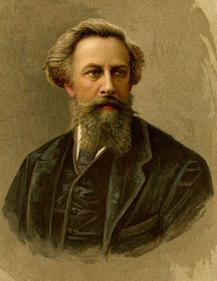 «И всюду звук, и всюду свет,
И всем мирам одно начало,
И ничего в природе нет,
Что бы любовью не дышало».
                 А. К. Толстойп. Красногвардейское  2017      Алексей Константинович Толстой – русский писатель, поэт и драматург из рода Толстых.      5 сентября исполняется 200 лет со дня рождения писателя.       Алексей Константинович Толстой, был писателем большого природного таланта. Лучшие его произведения входят в золотой фонд поэзии, прозы и драматургии. Сильная и благородная личность Алексея Константиновича Толстого, воплощавшего в себе лучшие качества русского человека, - как бы реальное жизненное продолжение тех принципов и идеалов, которые он воспел в своем художественном творчестве. И, разумеется, не упомянуть самого знаменитого русского мудреца Козьму Пруткова было бы непростительной ошибкой. Наиболее блестящие афоризмы «председателя Пробирной Палатки» принадлежат как раз перу Толстого. «Зри в корень!», «Бди!», «Если хочешь быть счастливым, будь им», «Где начало того конца, которым оканчивается начало?», «Не всё стриги, что растёт».         Царедворец, поэт, патриот, историк, писатель, сатирик, насмешник, мистик, авантюрист, силач и красавец... Как там у Козьмы Пруткова? «Никто не обнимет необъятного»? Парадоксальным образом автору изречения, графу Алексею Толстому, это почти удалось.Викторина по сказке А.Н. Толстого «Золотой ключик, или Приключения Буратино»Условия викторины: за правильный ответ команда получает –  сольдо».1 тур. Знаешь ли ты сказку?1. Какая книга послужила для Л.Толстого толчком к созданию «Золотого ключика»? («Пиноккио или похождения деревянной куклы» Коллоди.) 
2. Почему автор назвал своего главного героя- Буратино? (Деревянная кукла по-итальянски – «буратино».) 
3. Кто нашел волшебное полено, из которого потом смастерили Буратино? (Столяр Джузеппе по прозванию «Сизый нос».)
4. Что любил Буратино больше всего на свете? (Страшные приключения.)
5. Во что был одет Буратино? (В бумажную курточку из коричневой бумаги и ярко-зеленые штанишки. Туфли из старого голенища и шапочку – колпачок с кисточкой из старого носка.)6. Какая денежная монета была в обиходе у жителей этого городка? (Сольдо.)
7. Как называлась комедия, которую смотрел Буратино в кукольном театре Карабаса-Барабаса?(«Девочки с голубыми волосами, или 33 подзатыльника».)
8. Какое ученое звание имел хозяин кукольного театра Карабас-Барабас? (Доктор кукольных наук.)
9. Куда приглашали Буратино лиса Алиса и кот Базилио, чтобы превратить пять золотых в кучу денег? (В страну Дураков на волшебное Поле Чудес.)
10. Кто из героев книги носил серебряные часы? (Пудель Артемон.)
6. Какое лекарство давала Мальвина Буратино? (Касторку.)11. Как звали продавца лечебных пиявок? (Дуремар.) 
12. Какую фразу продиктовала Мальвина своему гостю Буратино в диктанте? Почему она волшебная? («А роза упала на лапу Азора».)
13. К стволу какого дерева и почему приклеилась борода Карабаса-Барабаса? (Итальянская сосна.)
14. Что использовала Мальвина в качестве зеркала? (Зеркального карпа.)
15. Что скрывается за потайной дверью? (Кукольный театр чудной красоты.)
16. Какое название имел новый кукольный театр? («Молния».)2 тур. Кому принадлежат эти высказывания?1. «Не доведет тебя до добра это учение» (Лисе Алисе) 
2. «Десять тысяч чертей» (Карабасу-Барабасу) 
3. «Пациент скорее мертв, чем жив» (Сове) 
4. «Не ешьте руками, для этого есть ложки и вилки» (Мальвине) 
5. «Спасаться – так всем вместе, погибать – так всем вместе!» (Буратино) 
6. «Безмозглый, доверчивый дурачок с коротенькими мыслями» (Тopтиле)3 тур. Кто это?1. В широкой шляпе ходил с прекрасной шарманкой по городам и пением, и музыкой добывал себе на хлеб. (Шарманщик Карло.) 
2. Покачался, покачался на тоненьких ножках, шагнул раз, шагнул другой, скок-скок, прямо к двери, через пороги и на улицу. (Буратино.) 
3. Существо немного похоже на таракана, но с головой как у кузнечика. Оно сидело на стене под очагом и тихо потрескивало: «Кри-кри, глядело выпуклыми, как из стекла радужными глазами, шевелило усиками».(Говорящий сверчок.) 
4. Из-за картонного дерева выскочил другой человек, весь клетчатый, как шахматам доска. (Арлекин.) 
5. На голове у них были надеты мешки с прорезанными дырками для глаз. Один пониже ростом размахивал ножом, другой, повыше, держал пистолет. (Koт Базилио и лиса Алиса.) 
6. Появилась большая, страшная змеиная голова. (Пожилая черепаха Тортила.) 4тур. Поэтический конкурс1. Увидев Буратино на представлении, все куклы обрадовано запели «Польку-птичку»:Птичка польку танцевала,
Нa лужайке в ранний час...2. Продолжите две следующие строчки:Нос – налево, хвост – направо,
Это полька «Карабас».3. Какое стихотворение посвятил Пьеро Мальвине?«Мальвина бежала в чужие края,
Мальвина пропала, невеста моя.4. Продолжите следующие строчки:Рыдаю, не знаю куда мне деваться, 
Не лучше ли с кукольной жизнью расстаться».Знаете ли вы что • Алексей Толстой был физически очень силён. Как говорят исторические документы, он мог при помощи одних рук разгибать подковы, а также он мог всего одним пальцем вгонять гвоздь в стену.• Жена Толстого, несмотря на то, что родилась в провинции, была очень образованна и обладала пытливым умом. Знала четырнадцать иностранных языков.
• Алексей Константинович был заядлым охотником, не один раз в одиночку ходил с рогатиной на медведя.
• В 2014 году Министерством культуры было выделено 40 миллионов рублей для воссоздания оригинального интерьера музея-усадьбы. Часть предметов интерьера XIX века выкуплена из частных коллекций. • Из произведений Толстого к фантастике, помимо мистической прозы («Упырь», «Семья вурдалака», Встреча через триста лет», «Амена»), относятся многие поэтические произведения — поэма «Дракон», баллады и былины «Сказка про короля и про монаха», «Вихорь-конь», «Волки», «Князь Ростислав», «Садко», «Богатырь», «Поток-богатырь», «Змей Тугарин», драматическая поэма «Дон Жуан». Фантастические элементы присутствуют и в некоторых других произведениях писателя.